
		2018 AIA WMR HONOR AWARDS PROGRAM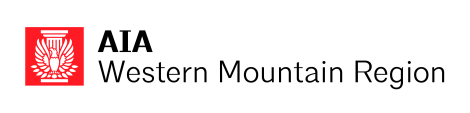 The Western Mountain Region Award of Distinction This award recognizes those individuals and organizations outside the AIA membership category of Architect, who have recorded, illustrated or contributed to a better understanding and interpretation of awareness of architecture in the Western Mountain Region. Award:  Certificate Eligibility:  Non‐Architect. Release Waiver:  By submitting an entry, entrants take full responsibility for the accuracy of all information submitted and warrant that all necessary permissions have been obtained from others who may have rights to the work. Entrants further acknowledge that no royalty or compensation is due anyone, hold AIA WMR, its sponsors, staff, consultants and members harmless from all liability and grant to AIA WMR the non-exclusive right to publish, reproduce and distribute copies of the original entry. Publicity: All photography submitted for publicity purposes must be free of restrictions.Submittal Requirements:  All submittals shall be in a PDF format (max 5mb) The Nominee Information Form and Intern Disclaimer Form should also be included as separate documents.  Entrants will receive an upload link for their submission upon successful entry payment. Submittal to include:Title Page:  Name of Nominee and Award Category (Award of Distinction) Biographical Data Sheet:  Maximum 2 pages Statement of Contributions: Information should be filled out carefully as this is the primary information the jury will study.  Maximum of 5 pages.  Graphic Materials: Submit if desired, photographs, drawings, or visual material to support the accomplish-ments of the nominee. Maximum 10 pages or 20 images. Letters of Recommendation:  A minimum of 3 letters of recommendation and no more than 5 shall be submitted in support of the nominee’s submission. Submitted in online registration form (not necessary to include in PDF):Nominee Information Form AXP Compensation Disclaimer 